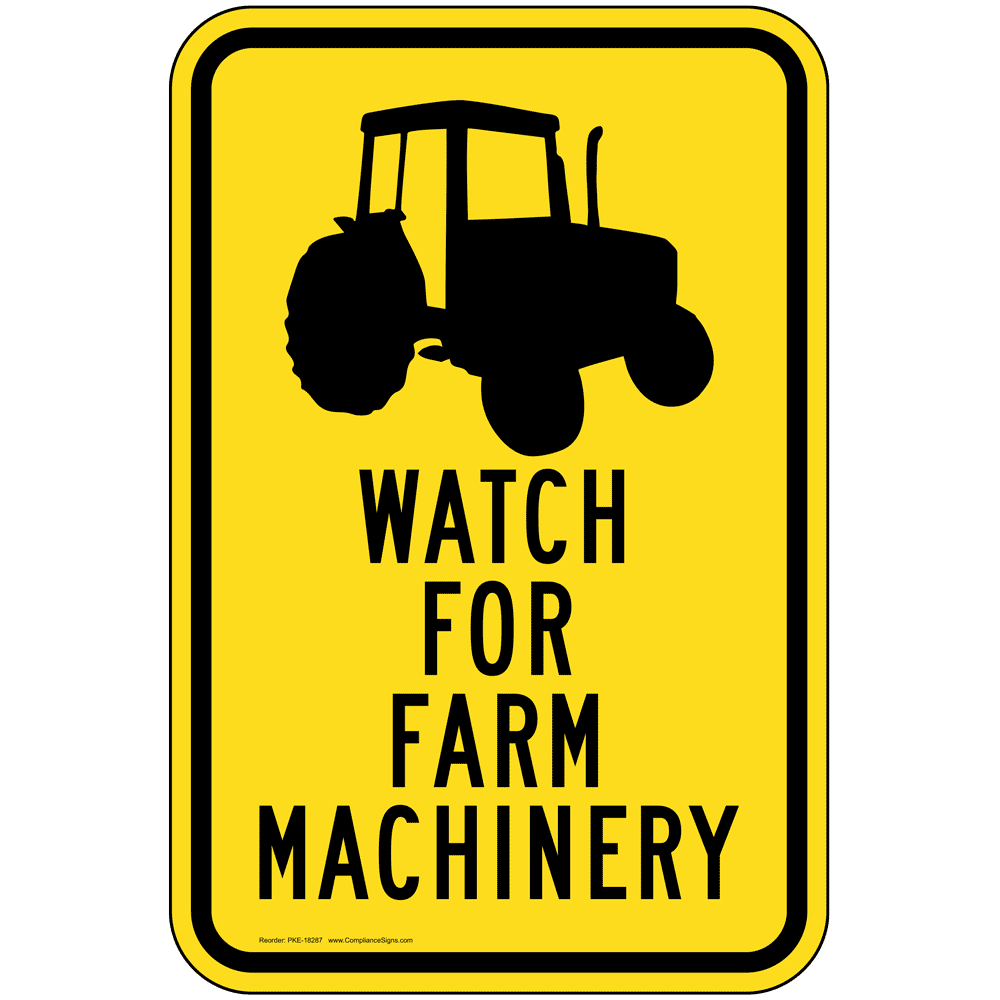 Course: Agritechnology IStandard: 2.1 - Identify the common causes of accidents in agriscience operations.Content area: Ag Mechanics SafetyDescription: Students will use a picture of a laboratory and use different symbols to identify potential safety hazards. Students will provide an explanation of how that area can be a potential safety hazard in a short written response and how the hazard can be avoided. Instructions: Help! We have been lucky enough to build a brand-new mechanics laboratory, but we have no safety plan! Unfortunately, our employees cannot work until we do. Using the key and image on the following pages of our new facility, try to mark potential hazards using the images from the key. After you have marked all potential hazards, provide a short explanation on how to be avoid potential incidents, keeping in mind safety precautions.  LAB SAFETY BRAINSTORMHelp! We have been lucky enough to build a brand-new mechanics laboratory, but we have no safety plan! Unfortunately, our employees cannot work until we do. Using the key and image on the following pages, mark potential hazards using the symbols. After you have marked all potential hazards, provide a short explanation on how to avoid potential incidents, keeping in mind safety precautions. 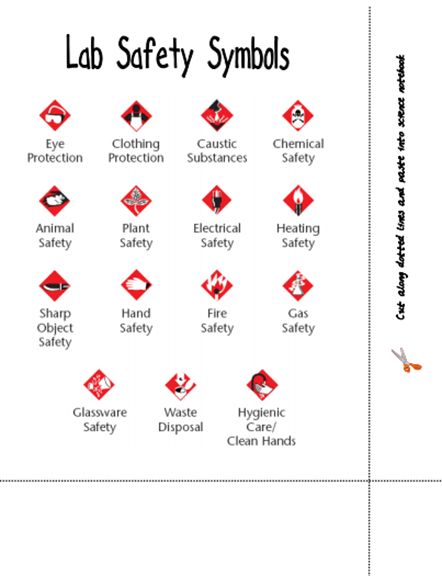 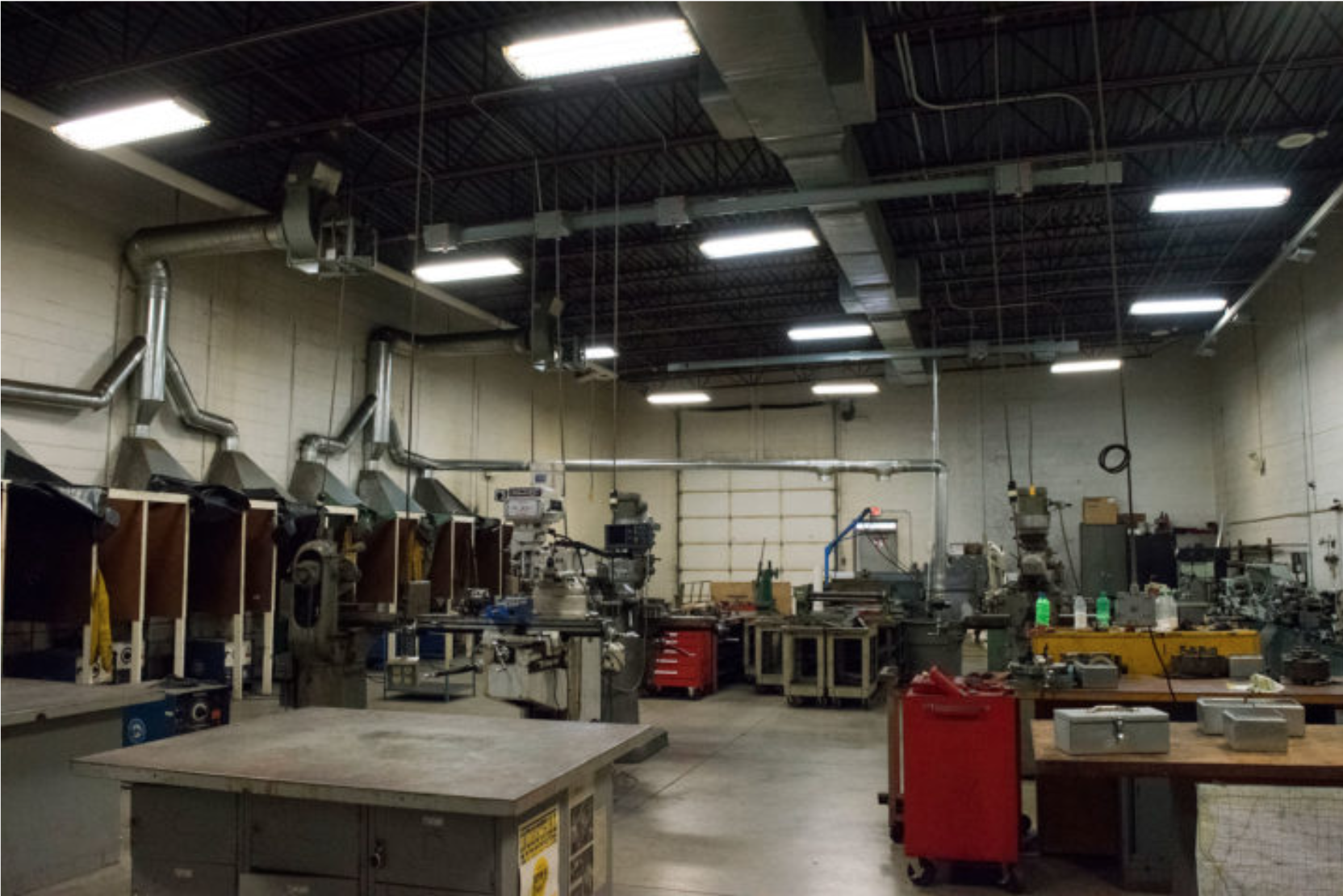 Description of HazardPPE NeededSafety Precautions TakenPossible Changes to Facility12345